						was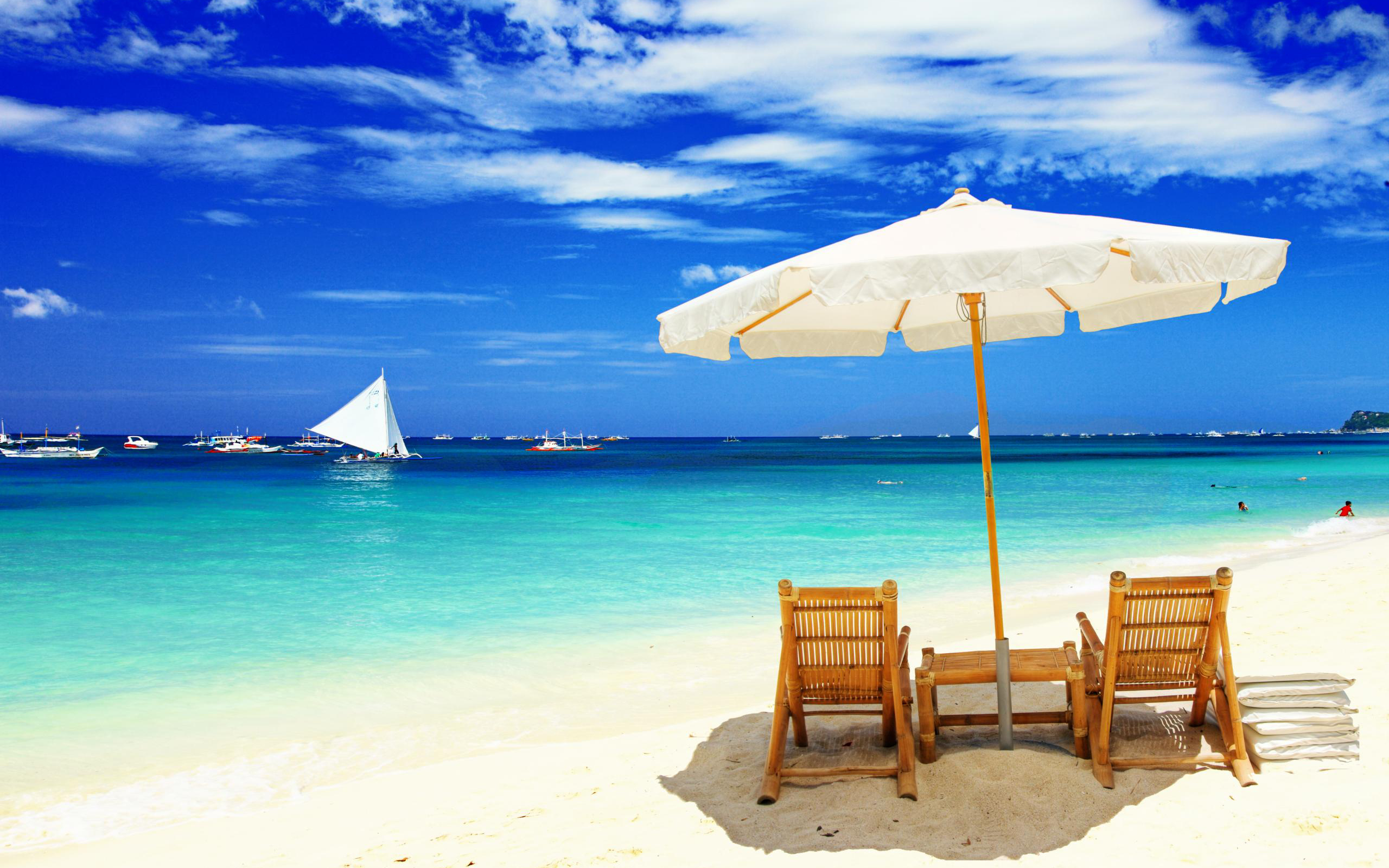 I  was  at  the					.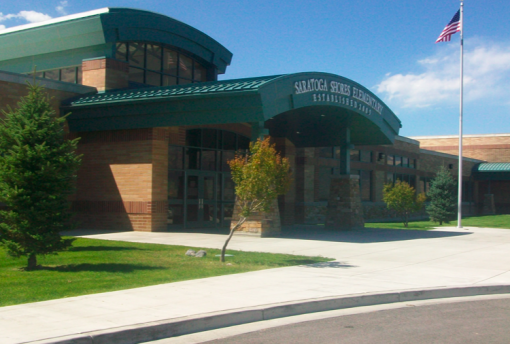 I  was  at  the         .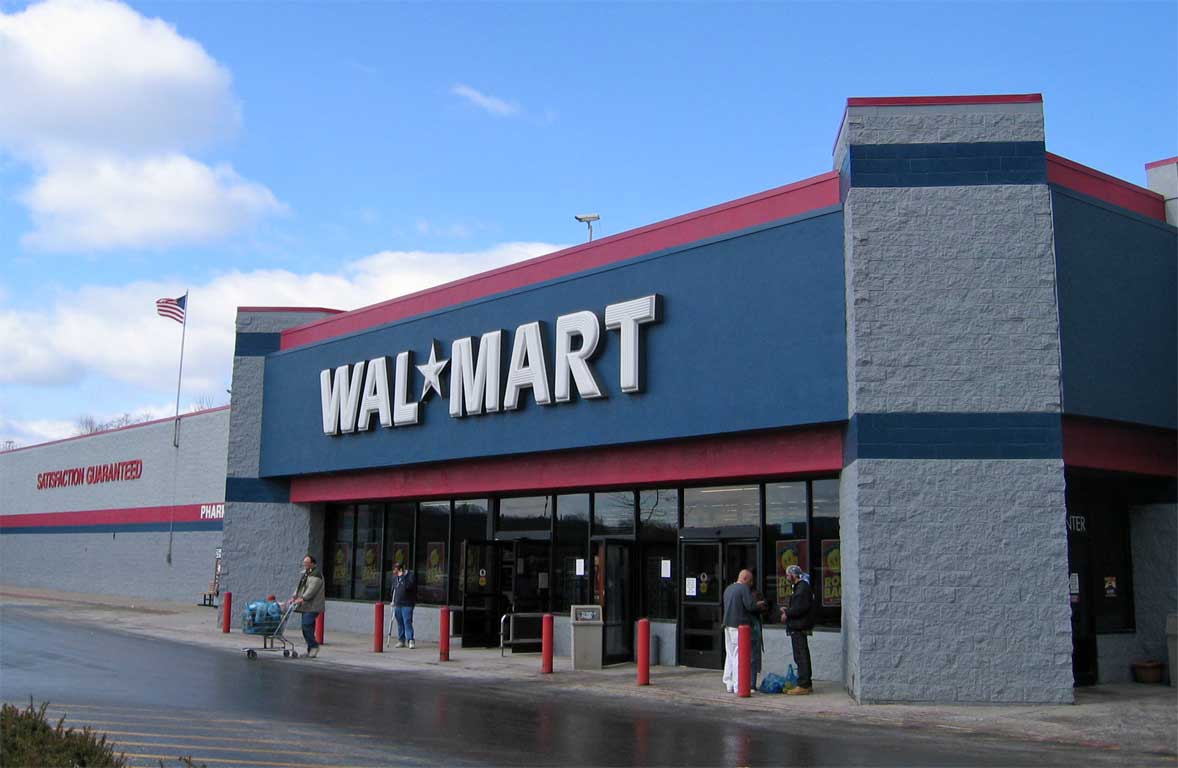 I  was  at  the         .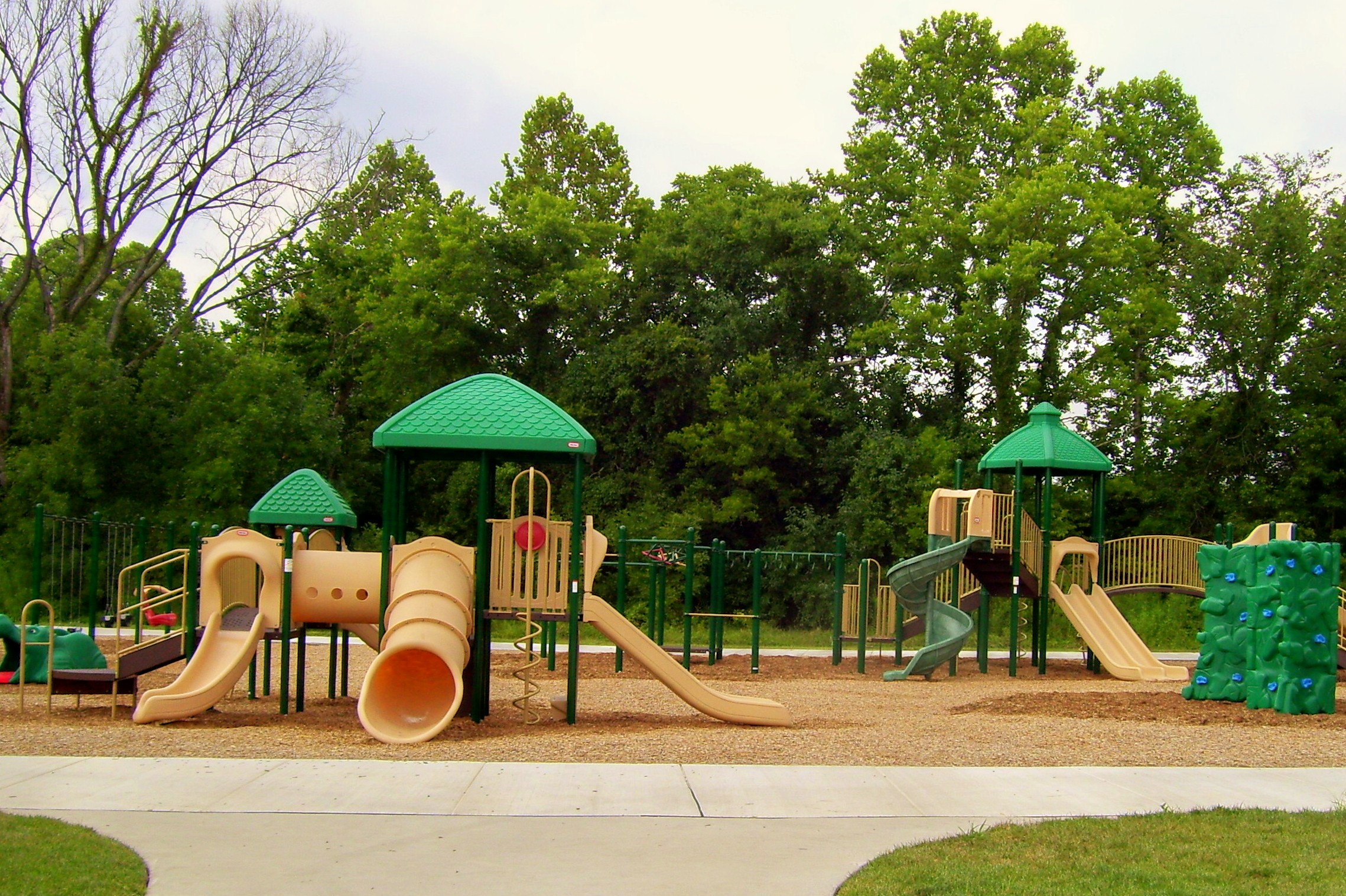 I  was  at  the         .